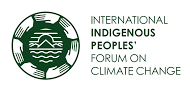 Forum international des peuples autochtones sur les changements climatiques (FIPACC)CAUCUS DES PEUPLES AUTOCHTONESRÉUNION PRÉPARATOIRECOP 275 et 6 novembre 2022BAIE DE NAAMAHOTEL MARINARESTAURANT KALIMERALogistique & Projet d’Ordre du JourLOGISTIQUEPoint de RDV La réunion aura lieu au restaurant Kalimera de l'hôtel Marina. Situé avec une vue sur la baie de Naama, nous avons réservé un espace partiellement extérieur. Le lieu est accessible aux participants à mobilité réduite. En cas de besoin d'accessibilité, veuillez nous contacter à l'avance ou à votre arrivée. Adresse: Kalimera Restaurant à l’Hôtel Marina, Naama Bay, Al Sultan Qabous-Mashaba, 46628, Egypte (Google Maps: https://goo.gl/maps/nYKNSDS6qifFiQAZ7)Heure Le 5 novembre, la réunion commencera à 09h00 heure locale, et se terminera à 19h00. Le 6 novembre, la réunion commencera à 9h00 et se terminera à 18h00. Météo La météo devrait être de 25-28°C et ensoleillée. Veuillez envisager d'utiliser de la crème solaire et des lunettes de soleil si vous avez la peau ou les yeux sensibles. Interpretation L'interprétation simultanée sera assurée en :AnglaisEspagnolFrançaisPortugaisRusseRepas Deux pauses café avec thé, café et rafraîchissements, et un déjeuner léger seront offerts à tous les participants pendant les deux jours. Il s'agit de nourriture égyptienne, avec une option végétarienne. Mesures COVID-19Concernant les mesures de précaution relatives au COVID-19, les participants sont encouragés à adhérer aux règlements et directives de la COP 27, tels que décrits ici: https://cop27.eg/#/trip-planning/planning/health (en anglais uniquement - utilisez la fonction Google Traduction pour voir la page en français)Comment se rendre à la réunionPour vous y rendre depuis le site de la COP 27, prenez un taxi ou la navette SH4, en direction de Fanara, et descendez à l'arrêt Marina Sharm Hotel. Pour vous familiariser avec le système de navettes, veuillez consulter cette carte : https://cop27.eg/assets/files/COP27%20SHARM%20TRANSPORT-MAP.pdf ContactsPour toute question concernant le IIPFCC, merci de contacterHindou Ibrahim Oumarou (hindououmar@gmail.com), +33669900169Graeme Reed (GReed@afn.ca), +1-514-915-8382Pour toute question logistique, merci de contacterStefan Thorsell (st@iwgia.org). +4553732842 PROJET D’ORDRE DU JOURJOUR 1: 5 NOVEMBRE 2022JOUR 1: 5 NOVEMBRE 2022JOUR 1: 5 NOVEMBRE 2022JOUR 1: 5 NOVEMBRE 2022HeureOrdre du jourResponsableResponsable09:00 Networking & orientation Participants Participants 10:00 Prière d'ouvertureDétenteur de savoirsDétenteur de savoirs10:10 – 10:20Accueil et présentation de l'ordre du jour Co-présidentsCo-présidents10:20 – 11:00Message de bienvenue des peuples autochtones d'AfriquePrésentations du Caucus TousTous11:00 – 11:30Pause café Pause café Pause café 11:30 – 13:00Présentation généraleCCNUCC et FIPACCQuestions et clarifications  Co-présidentsCo-présidents13:00 – 14:00DÉJEUNERDÉJEUNERDÉJEUNER14:00 – 15:00Aperçu: Dates et événements clés de la COP 27Discussion sur la déclaration d'ouverture (qui?)Point Focal & Co-présidentsPoint Focal & Co-présidents15:00 – 15:30Pause café Pause café Pause café 15:30 – 17:30Coordination et discussion stratégiqueFinalisation de la déclarationÉvénements clés de la COP27Caucus Quotidien et Groupes de TravailPavillon des Peuples Autochtones TousTous17:30 – 19:00Communications urgentes et messages clés Kera KeraJOUR 2: 6 NOVEMBRE 2022JOUR 2: 6 NOVEMBRE 2022JOUR 2: 6 NOVEMBRE 2022JOUR 2: 6 NOVEMBRE 2022HeureOrdre du jourOrdre du jourResponsable09:00 – 09:10 Prière d'ouverturePrière d'ouvertureDétenteur de savoirs09:10 – 10:30  Rapport de la première journée et aperçu de la seconde journée Rapport de la première journée et aperçu de la seconde journée Co-présidents10:30 – 11:00 Plateforme des communautés locales et des peuples autochtones: Point d’étape and ÉvènementsPlateforme des communautés locales et des peuples autochtones: Point d’étape and ÉvènementsMembres du FWG11:00 – 11:30Pause café Pause café Pause café 11:30 – 13:00  Discussions thématiques et groupes de travail  Article 6Mécanisme de Varsovie sur les pertes et préjudicesDialogue de Koronivia sur l'agricultureFinanceAdaptation Discussions thématiques et groupes de travail  Article 6Mécanisme de Varsovie sur les pertes et préjudicesDialogue de Koronivia sur l'agricultureFinanceAdaptation Johnson CerdaGrace  Ghazali GidionAutres membres13:00 – 14:00 DÉJEUNERDÉJEUNERDÉJEUNER14:00 – 16:00Financement d'accès direct pour les peuples autochtones Aperçu et discussion des principes et actions Financement d'accès direct pour les peuples autochtones Aperçu et discussion des principes et actions HindouJohnson Tunga 16:00 – 16:30Pause café Pause café Pause café 16: 30 – 17:45Point sur le Pavillon des Peuples Autochtones et sur la CommunicationActivités du PavilionStratégies de Communication Point sur le Pavillon des Peuples Autochtones et sur la CommunicationActivités du PavilionStratégies de Communication Co-présidentsRosarioKera 17:45 – 18:00ClôtureClôtureCo-présidents